Проект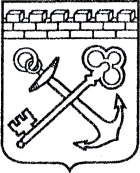 АДМИНИСТРАЦИЯ ЛЕНИНГРАДСКОЙ ОБЛАСТИКОМИТЕТ ПО КУЛЬТУРЕ ЛЕНИНГРАДСКОЙ ОБЛАСТИПРИКАЗ«___»____________2016 г.                                                      №_______________г. Санкт-ПетербургОб утверждении границ зон охраны, режимов использования земель и требований к градостроительным регламентам объекта культурного наследия регионального значения «Братское захоронение рабочих торфопредприятия, погибших в 1941-1943 гг. при заготовке топлива для блокадного Ленинграда», расположенного по адресу:Ленинградская область, Всеволожский район, Поселок № 13, в 6 км к юго-западу от ж.д. ст. Борисова ГриваВ соответствии с пп. 16 п. 1 ст. 9 Федерального закона от 25 июня 2002 г. № 73-ФЗ "Об и п. 13 Положения о зонах охраны объектов культурного наследия (памятников истории и культуры) народов Российской Федерации, утвержденного постановлением Правительства Российской Федерации от 12 сентября 2015 г. № 972, п. 20 ст. 4 Закона Ленинградской области от 25 декабря 2015 г. № 140-оз «О государственной охране, сохранении, использовании и популяризации объектов культурного наследия (памятников истории и культуры) народов Российской Федерации, расположенных на территории Ленинградской области», ст. 3 Положения о комитете по культуре Ленинградской области от 13 февраля 2008 года № 20 приказываю:1. Утвердить границы зон охраны объекта культурного наследия регионального значения, «Братское захоронение рабочих торфопредприятия, погибших при заготовке топлива для блокадного Ленинграда в 1941-1943 гг.», согласно приложению 1 к настоящему приказу.2. Утвердить режимы использования земель и требования к градостроительным регламентам в границах зон охраны объекта культурного наследия регионального значения, «Братское захоронение рабочих торфопредприятия, погибших при заготовке топлива для блокадного Ленинграда в 1941-1943 гг.», согласно приложению 2 к настоящему приказу.3. Отделу по осуществлению полномочий Ленинградской области в сфере объектов культурного наследия департамента государственной охраны, сохранения и использования объектов культурного наследия комитета по культуре Ленинградской области обеспечить внесение соответствующих сведений в единый государственный реестр объектов культурного наследия (памятников истории и культуры) народов Российской Федерации.3. Настоящий приказ вступает в силу со дня его официального опубликования.4. Контроль за исполнением настоящего приказа возложить на заместителя начальника департамента государственной охраны, сохранения и использования объектов культурного наследия комитета по культуре Ленинградской области.Председатель комитета по культуре                                          Е. В. Чайковский	   	                        Приложение № 1к приказу комитета по культуреЛенинградской области от «__» ________ 2016 г. № ____Описание границ зон охраны объекта культурного наследия регионального значения «Братское захоронение рабочих торфопредприятия, погибших при заготовке топлива для блокадного Ленинграда в 1941-1943 гг.»I. Охранная зона - ОЗВ основе определения охранной зоны Объекта лежит принцип обеспечения зоны беспрепятственного и целостного зрительного восприятия его объемно-пространственной композиции в окружающей его среде, а также сохранности этой среды. Охранная зона распространяется на территории, непосредственно прилегающие к территории объекта культурного наследия.Проектом зон охраны предлагаются следующие границы ОЗ: Западная, южная и восточная границы ОЗ расположены на расстоянии . от границ территории Объекта и идут параллельно границам территории Объекта. Северная граница охранной зоны включает в себя трассу автомобильной дороги и территорию севернее ее в пределах . от северной границы Объекта, параллельно этой границе. Площадь охранной зоны составляет –  ().               Граница начинается (условно) от точки В1, расположенной в западной части Объекта, на пересечении двух воображаемых линий, одна которых параллельна юго-восточной границе территории Объекта, вторая – является перпендикуляром к ней и пересекает её на расстоянии 60 м от грунтовой дороги Борисова Грива – Поселок № 13, идущей в северо-западном направлении от Объекта. При этом расстояние линии, параллельной северо-западной границе территории Объекта до границы Объекта – 41 м.     От точки В1 граница идет по прямой в направлении на северо-восток параллельно северо-западной границе территории на расстояние 101 м до точки В2.     От точки В2 граница поворачивает под прямым углом и проходит по прямой в направлении на юго-восток на расстояние 93 м до точки В3.      От точки В3 граница поворачивает под прямым углом и проходит по прямой в направлении на юго-запад на расстояние 101 м до точки В4.      От точки В4 граница поворачивает под прямым углом и проходит по прямой в направлении на северо-запад на расстояние 93 м до точки В1, где замыкается.      Внутренняя граница охранной зоны объекта культурного наследия совпадает с границей территории памятника..Координаты поворотных точек границ охранной зоны  территории объекта культурного наследия регионального значения «Братское захоронение рабочих торфопредприятия, погибших при заготовке топлива для блокадного Ленинграда в 1941-1943 гг.»План повортных точек границ охранной зоны объекта культурного наследия регионального значения «Братское захоронение рабочих торфопредприятия, погибших при заготовке топлива для блокадного Ленинграда в 1941-1943 гг.»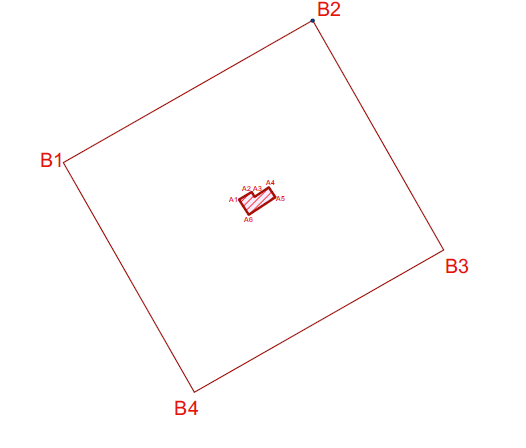 Приложение № 2к приказу комитета по культуреЛенинградской области от «__» ________ 2016 г. № ____Режим использования земель и требования к градостроительным регламентам в границах зоны охраны объекта культурного наследия регионального значения «Братское захоронение рабочих торфопредприятия, погибших при заготовке топлива для блокадного Ленинграда в 1941-1943 гг.»Допускается:а) строительные работы по благоустройству территории, связанные с современным ее использованием: прокладка пешеходных дорожек, установка малых архитектурных форм, дорожных знаков, наружного освещения, установка стендов и витрин, относящихся к памятнику; обеспечение других форм благоустройства, не нарушающих памятник, природный ландшафт;б) снос ветхих зеленых насаждений (санитарные рубки) с последующей посадкой деревьев тех же пород;в) расчистка от малоценного подроста (ольха, осина, ива), искажающего визуальные характеристики окружающего памятник природного ландшафта;г) проведение строительных и ремонтных работ, необходимых для функционирования инженерных объектов (водопровод, прокладка водопроводных сетей), проходящих по территории охранной зоны при условии, что после их завершения внешний вид охраняемого ландшафта не будет искажен или будут проведены компенсационные мероприятия (высадка деревьев, посадка газона)Запрещается:а) отвод земельных участков;б) любые строительные работы кроме благоустройства территории, связанного с современным ее использованием;в) снос зеленых насаждений (кроме ветхих);1.Обозначение (номер) характерной точкиОбозначение (номер) характерной точкиКоординаты характерных точек во Всемирной геодезической системе координат (WGS-84)Координаты характерных точек во Всемирной геодезической системе координат (WGS-84)1.Северной широтыВосточной долготыXYВ160°07´37"30°53´02.9"    6655775.163247331.064В260°07´38.4"30°53´09.5"6655821.5123247425.325В360°07´35.4"30°53´12.4"6655713.1543247477.765В460°07´33.7"30°53´06"6655673.0013247369.605